ель начальника департамента образования Белгородской области – начальник управления общего, дошкольного и дополнительно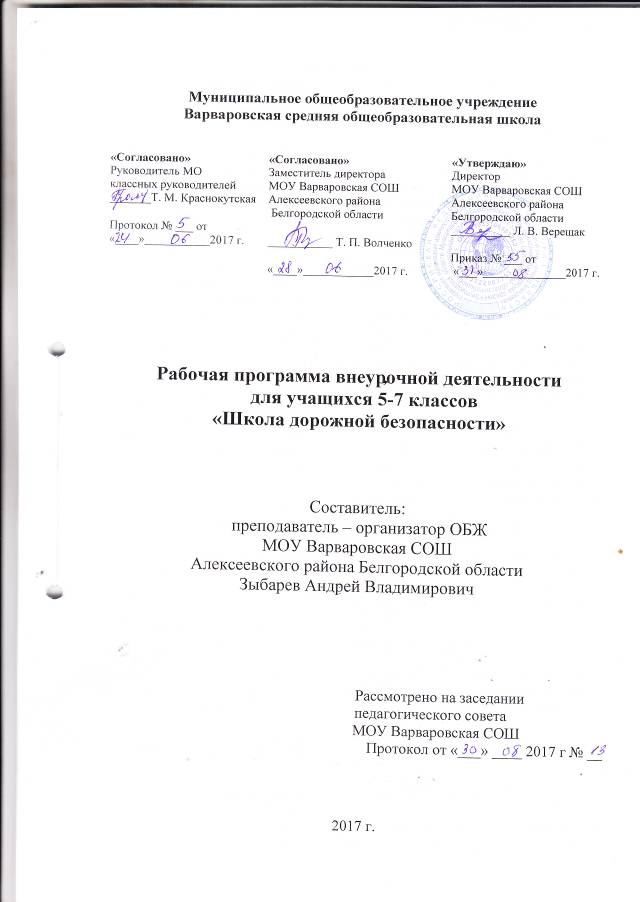 ПРОГРАММАвнеурочной деятельности для обучающихся 5-7 классовобщеобразовательных организаций Белгородской области«ШКОЛА ДОРОЖНОЙ БЕЗОПАСНОСТИ»Раздел 1. Пояснительная запискаРазвитие сети дорог, резкий рост количества транспорта породил целый ряд проблем. Безопасность дорожного движения (БДД) – одна из основных проблем сохранения жизни и здоровья граждан страны. Дорожно-транспортный травматизм является самым распространенным видом детского травматизма. В последние годы в России наблюдается значительное число детей и подростков, которые становятся причиной дорожно-транспортных происшествий (ДТП). Для детей школьного возраста характерен синкретизм восприятия, т. е. не ребенок контролирует ситуацию, а ситуация захватывает ребенка на столько, что он не замечает окружающий действительности и часто подвергается опасности. Для Белгородской области проблема дорожной безопасности является особенно актуальной. В связи с отсутствием в действующем Базовом учебном плане курса ОБЖ в 1 - 7 классах возникает реальная угроза роста ДТП. Решение проблемы снижения роста ДТП возможно при одновременном проведении комплекса мер: социально-экономических, организационно-технических и учебно-воспитательных. Одним из методов решения проблемы детского дорожно-транспортного травматизма является работа образовательных учреждений в данном направлении. Обучение детей школьного возраста правилам дорожного движения (ПДД) и безопасному  поведению на дорогах является обязательным согласно Федеральному закону «О безопасности дорожного движения» от 14.12.1995 года, №198-ФЗ. При этом в учебно-воспитательной работе необходимо объединение усилий образовательных учреждений, учреждений дополнительного образования, родителей и ГИБДД, а также создание условий для обучения детей не только правилам дорожного движения, но и безопасному поведению на дорогах. Этой позиции придерживаются Главное управление ГИБДД МВД РФ и Управление ГИБДД ГУВД Белгородской области.Анализ существующих вариантов учебных программ показал, что проблеме подготовки детей к безопасному участию в дорожном движении, воспитанию дисциплинированности и культуры поведения на дорогах уделяется недостаточное внимание. На федеральном уровне обучение безопасному поведению на дорогах предусматривается лишь в начальной школе при изучении предметной области «Окружающий мир». В тоже время имеется ряд причин, позволяющих утверждать о необходимости обучения детей дорожной безопасности не только в начальной, но и в основной школе:значительное количество детей, пострадавших от дорожно-транспортного травматизма, относится к  обучающимся  5-7 классов, когда они начинают активно передвигаться по городу без сопровождения взрослых и «осваивать» велосипеды и мопеды;нерешенные проблемы организации дорожного движения, связанные с ростом количества транспортных средств на дорогах существенно влияют на дорожную безопасность;воспитание ценностного отношения к собственной безопасности и к безопасности окружающих на дорогах невозможно при обучении только на этапе начального образования.При переходе на федеральные государственные образовательные стандарты второго поколения, современные требования к образованию предусматривают необходимость сконцентрировать своё внимание на соблюдении ПДД и культуры личной безопасности.В этих условиях актуальность создания программы внеурочной деятельности  «Школа дорожной безопасности» обусловлена противоречием между высоким уровнем ДТП и недостаточным вниманием, уделяемым в школьном образовательном процессе вопросам дорожной безопасности; недостаточной подготовленностью педагогических работников; отсутствием необходимой учебно-материальной базы для проведения занятий.Программа курса внеурочной деятельности разработана на основе приказа департамента образования Белгородской области «О создании рабочей группы по разработке программы по профилактике детского дорожно-транспортного травматизма» от 26.11.2015г. № 4781. Раздел 2. Общая характеристика курсаПрограмма внеурочной деятельности «Школа дорожной безопасности» состоит из трёх основных разделов:«Юные инспекторы движения», «Обеспечение безопасности дорожного движения», «Основы медицинских знаний» и включает в себя  три основных вида деятельности:обучение на основе современных педагогических технологий по формированию у обучающихся культуры безопасного поведения на дороге;обучение на основе метода проектов и исследовательской деятельности; практическая отработка координации движений, двигательных умений и навыков безопасного поведения на улицах, дорогах и в транспорте с использованием для этого комплекса игр (сюжетные, ролевые, игры по правилам и др.) и специальных упражнений (вводные, групповые, индивидуальные).Содержание занятий отвечает требованию к организации внеурочной деятельности. Программа внеурочной деятельности предусматривает групповую и коллективную работу обучающихся, совместную деятельность обучающихся и родителей, закрепление получаемых знаний во время практических занятий и мероприятий по безопасности дорожного движения. Формы контроля: индивидуальный, групповой, фронтальный.Методы контроля: устный опрос, зачет, практические работы, викторины, кроссворды.Место занятий в учебном планеСрок реализации программы – 3 года.Общее количество часов в год – 34 часа в 5-7 классах.Количество часов в неделю – 1 час.Направление программы: социально-педагогическая.Программа рассчитана на детей 11-13 лет.Категория участников: обучающиеся 5-7 классов.Цель программы:формирование культуры поведения на дорогах, как части  культуры безопасности жизнедеятельности человека посредством освоения знаний, овладения умениями и практического  их применения в повседневной жизни;вовлечение обучающихся в деятельность по профилактике дорожно-транспортного травматизма;ознакомление детей с содержанием работы специалистов, обеспечивающих безопасность дорожного движения;обеспечение защиты прав здоровья и жизни детей в рамках безопасного образовательного процесса.Для достижения поставленной  цели решаются следующие задачи:приобретение знаний  о безопасности на дорогах, правилах дорожного движения (ПДД), необходимых для безопасного движения по дорогам в качестве пешехода, водителя велосипеда (мопеда) и пассажира; знакомство с ПДД, касающихся движения механических транспортных средств;овладение умениями пользоваться ПДД,  распознавать  дорожные «ловушки» - ситуации, возникающие из-за неумения предвидеть дорожные опасности, когда участники дорожного движения не нарушают ПДД или когда их поведение на дороге соответствует их бытовым привычкам;развитие правопослушности, сознательного отношения к соблюдению безопасности на дорогах; способности к анализу конкретных дорожных ситуаций и оценке возможных опасностей; ознакомление с работой современных технических устройств, используемых в различных службах ГИБДД;обучение приёмам оказания первой доврачебной помощи, пострадавшим в дорожно-транспортных происшествиях;привлечение школьников к активной пропаганде Правил дорожного движения;вовлечение их в деятельность по профилактике детского дорожного травматизма; воспитание чувства ответственности за личную безопасность и  безопасность других участников дорожного движения.Важнейшим аспектом создания организационно-педагогических условий изучения вопросов дорожной безопасности является мотивация у обучающихся к обучению ПДД. Для достижения поставленных целей и задач программы внеурочной деятельности «Школа дорожной безопасности» возможно использование следующих образовательных технологий:- развивающее обучение;- проблемное обучение;- разноуровневое обучение;- коллективную систему обучения;- исследовательские методы в обучении;- проектные методы обучения;- технологию использования в обучении игровых методов: ролевых, деловых и других видов обучающих игр;- обучение в сотрудничестве (командная, групповая работа);- информационно-коммуникационные технологии;- здоровьесберегающие технологии.Принципы реализации программыНепрерывная внеурочная деятельность  как механизм обеспечения полноты и цельности образования в целом. Вовлечение каждого ребёнка в активную работу.Развитие индивидуальности каждого ребёнка в процессе социального и профессионального самоопределения в системе внеурочной деятельности. Учёт возрастных особенностей детей. Программа разработана для обучающихся 5-7 классов.Единство и целостность партнёрских отношений всех субъектов дополнительного образования.Системная организация управления учебно-воспитательным процессом.Сочетание индивидуальных и коллективных форм деятельности.Целенаправленность и последовательность деятельности (от простого к сложному). Связь теории с практикой.Ценностные ориентиры содержания программыСодержание программы направленно на воспитание высоконравственных, творческих, компетентных и успешных граждан России, способных к активной самореализации в общественной и профессиональной деятельности, умело использующих ценностей культуры безопасности жизнедеятельности для сохранения собственного здоровья, формирования навыков организации взаимодействия и взаимопомощи при различных ситуациях, организации здорового образа жизни.Раздел 3. Ожидаемые результатыПо окончании изучения программы обучающимися должны быть достигнуты: Личностные результаты:усвоение правил индивидуального и коллективного безопасного поведения в чрезвычайных ситуациях, угрожающих жизни и здоровью людей, правил поведения на транспорте и на дорогах;принятие образа «хороший пешеход, хороший пассажир»;формирование понимания ценности здорового и безопасного образа жизни;формирование ответственного отношения к учению, готовности и способности обучающихся к саморазвитию и самообразованию  на основе мотивации к обучению  и  познанию, с учётом устойчивых познавательных интересов;формирование целостного мировоззрения, соответствующего современному уровню развития науки и общественной практике, учитывающего социальное, культурное,  языковое, духовное многообразие современного мира;формирование готовности и способности вести диалог с другими людьми и достигать в нём взаимопонимания;уважительное отношение к другим участникам дорожного движения;осознание ответственности человека за общее благополучие;освоение социальных норм, правил поведения, ролей и форм социальной жизни в группах и сообществах, включая взрослые и социальные сообщества;развитие правового мышления и компетентности в решении моральных проблем на основе личностного выбора, формирование нравственных чувств и нравственного поведения, осознанного и ответственного отношения к собственным поступкам;этические чувства, прежде всего доброжелательность и эмоционально-нравственная отзывчивость;формирование коммуникативной компетентности в общении и сотрудничестве со сверстниками, старшими и младшими в процессе образовательной,  общественно полезной, учебно-исследовательской, творческой  и других видов деятельности;формирование основ экологической культуры на основе признания ценности жизни во всех её проявлениях и необходимости ответственного, бережного отношения к окружающей среде;положительная мотивация и познавательный интерес к занятиям по программе «Школа дорожной безопасности»;способность к самооценке.Метапредметные результаты:умение самостоятельно определять цели своего обучения, ставить и формулировать для себя новые задачи в учёбе и познавательной деятельности, развивать мотивы и интересы своей познавательной деятельности;умение самостоятельно планировать пути достижения целей защищённости, в том числе альтернативные, осознанно выбирать наиболее эффективные способы решения учебных и познавательных задач;умение соотносить свои действия с планируемыми результатами курса, осуществлять контроль своей деятельности в процессе достижения результата, определять способы действий в опасных и чрезвычайных ситуациях в рамках предложенных условий и требований,  корректировать свои действия в соответствии с изменяющейся ситуацией;умение оценивать правильность выполнения учебной задачи в области безопасности жизнедеятельности, собственные возможности её решения;владение основами самоконтроля, самооценки, принятия решений и осуществления осознанного выбора в учебной и познавательной деятельности;умение создавать, применять и преобразовывать знаки и символы, модели и схемы для решения учебных и познавательных задач;умение организовывать учебное сотрудничество и совместную деятельность с учителем и сверстниками; работать индивидуально и в группе: находить общее решение и разрешать конфликты на основе согласования позиций и учёта интересов; формулировать, аргументировать и отстаивать своё мнение;умение ставить и формулировать проблемы;навыки контроля и самооценки процесса и результата деятельности;навыки осознанного и произвольного построения сообщения в устной форме, в том числе творческого характера;установление причинно-следственных связей;формирование и развитие компетентности в области использования информационно-коммуникационных технологий;освоение приёмов действий в опасных и чрезвычайных ситуациях;формирование умений взаимодействовать с окружающими.С этой целью планируется у обучающихся формирование следующих универсальных  учебных действий:познавательные как способность применять для решения практических задач различные умственные операции (сравнение, обобщение, анализ, доказательства и др.);регулятивные как владение способами организации, планирования различных видов деятельности (репродуктивной, поисковой, исследовательской, творческой), понимание специфики каждой;- использование речи для регуляции своего действия;- адекватное восприятие предложений учителей, товарищей, родителей и других людей по исправлению допущенных ошибок;- умение выделить и формулировать то, что уже усвоено и что ещё нужно усвоить;- умение соотносить правильность выбора, планирования, выполнения и результата действия с требованиями конкретной задачи.коммуникативные как способности в связной логически целесообразной форме речи передать результаты изучения объектов окружающего мира; владение рассуждением, описанием повествованием;- работать в группе, учитывать мнение партнеров, отличные от собственных;- ставить вопросы;- обращаться за помощью;- формулировать свои затруднения;- предлагать помощь и сотрудничество;-  договариваться и приходить к общему решению;- формулировать собственное мнение и позицию;- осуществлять взаимный контроль;- адекватно оценивать собственное поведение и поведение окружающих.Формы подведения итоговИтоги освоения обучающимися материалов программы «Школа дорожной безопасности»  подводятся в форме:- игр-состязаний;-отчётного театрализованного представления по мотивам правил безопасного поведения на дорогах и улицах;- тестирование.Раздел 4. Учебный планПрограмма «Школа дорожной безопасности» состоит из 4 тематических разделов, которые взаимосвязаны между собой.Раздел 5. Учебно-тематический план (5 класс)34 часа (1 час в неделю)Содержание курса:Раздел 1. «Юные инспектора движения»  (9 часов)Тема 1.1. Вводное занятие. Инструктаж по технике безопасности. (1 час)Изучение Инструкций по технике безопасности.Тема 1.2. Входное тестирование. (2 часа)Прохождение обучающимися входного тестирования на знания правил дорожного движения.Тема 1.3. Отряды Юных инспекторов движения. (2 часа)Знакомство с Положением о детских и подростковых объединениях в сфере безопасности дорожного движения отрядах юных инспекторов движения. Тема 1.4. Подготовка  к конкурсу-фестивалю «Безопасное колесо». (4 часа)Знакомство с положением о конкурсе-фестивале «Безопасное колесо». Практические и теоретические занятия по основным видам соревнований. Соревнования обучающихся по этапам областного конкурса «Безопасное колесо» (этапы по выбору учителя). Раздел 2:  «Обеспечение безопасности дорожного движения» (24 часа)Тема 2.1. Современные транспортные средства – источник повышенной опасности. (1 час)Краткие сведения и технические характеристики транспортных средств. Понятие остановочного и тормозного пути автомобиля. Активная и пассивная безопасность автомобиля. Из истории конструкции автомобиля, велосипеда.Тема 2.2. Чрезвычайные ситуации на транспорте.  (2 часа)Понятие чрезвычайной ситуации (ЧС). Отличие ЧС от аварии, дорожно-транспортного происшествия (ДТП). Поведение при столкновении автомобилей, при пожаре в автомобиле. Средства пожаротушения в автомобиле. Падение автомобиля в воду, попадание молнии в автомобиль.Виды наземного общественного транспорта. Метро и опасности при пользовании им (на эскалаторе, на платформе в вагоне метро). Железнодорожный транспорт и опасности при пользовании им. Поведение при пожаре в поезде. Водный транспорт. Средства спасения. Действия при пожаре, эвакуация. Нахождение в море. Воздушный транспорт. Предварительные меры безопасности. Поведение во время аварии, при пожаре в самолете. Из истории развития видов транспорта.Тема 2.3. Дорога, ее элементы и правила поведения на ней. Дорога – зона повышенной опасности. (1 час)Из истории дорог. Элементы дороги. Дисциплина на дороге. Обязанности пешеходов при движении по тротуару. Опасности, подстерегающие пешехода на тротуаре. Движение по дороге группой. Движение в жилых зонах. Наиболее опасные места на дороге. Опасности по дороге в школу. Тема 2.4. Дорожно-транспортные происшествия. (1 час)Виды дорожно-транспортных происшествий (ДТП). Виды ДТП. Причины и последствия ДТП. ДТП, связанные с велосипедистами, катанием на роликах и др. Зависимость ДТП от поведения на дороге человека, от конструкции автомобиля, от состояния дороги Понятие дорожной «ловушки».  Из истории ДТП.Тема 2.5.  Элементы улиц и дорог. Знаки дорожного движения.  (3 часа)Виды и элементы дорог. Разметка. Разновидности горизонтальной и вертикальной разметки. Разметка для пешеходов и велосипедистов. Временная дорожная разметка. Знакомство со знаками дорожного движения (предупреждающие знаки, знаки приоритета, предписывающие знаки, знаки особых предписаний, информационные знаки, знаки сервиса, знаки дополнительной информации (таблички)).Тема 2.6. Пешеходные переходы. (1 час)Правила перехода дороги с двусторонним и односторонним движением. Правила перехода дороги, если в зоне видимости отсутствует пешеходный переход или перекресток. Опасные ситуации при переходе дороги.Тема 2.7. Нерегулируемые перекрёстки. (2 часа)Правила перехода проезжей части на нерегулируемом перекрестке. Опасные ситуации при переходе проезжей части на нерегулируемом перекрестке. Нерегулируемые перекрестки в микрорайоне образовательного учреждения.Тема 2.8. Регулируемые перекрестки. Светофор. (2 часа)Назначение светофора. Сигналы светофора и их значение. Типы светофоров. Опасные ситуации при переходе проезжей части на регулируемом перекрестке. Из истории светофора.Тема 2.9. Остановочный путь и скорость автомобиля. (1 час)Скорость движения и торможение автомобиля. Остановочный и тормозной путь. Особенности движения пешеходов в различное время суток.Тема 2.10.  Где можно и где нельзя играть детям? (1 час)Места для игр и езды на самокатных средствах в городе и за городом. Опасность игры вблизи проезжей части и железнодорожных путей. Места, разрешенные для игр в микрорайоне школы и дома. Тема 2.11. Велосипед.  Правила дорожного движения для велосипедистов. (9 часов)История создания велосипеда, его устройство. Возрастные ограничения по управлению велосипедом. Правила вождения, маневрирования. Сигналы, подаваемые во время движения. Движение группы велосипедистов. Велосипедная дорожка, особенности движения на ней.Раздел 3. Итоговое тестирование. (1 час)Тема 3.1. Зачёт по правилам дорожного движения. (1час)Тестирование по ПДД. Соревнования «Безопасное колесо», «Школа безопасности»ИТОГО: 34 часаКалендарно-тематическое планирование программы «Школа дорожной безопасности»                                                                                                                    для обучающихся 5 классаРаздел 6.  Учебно-тематический план (6 класс)34 часа (1 час в неделю)Содержание курса:Раздел 1. «Юные инспектора движения» (4 часа)Тема 1.1. Вводное занятие. Инструктаж по ТБ. (2 часа)Вводный инструктаж на рабочем месте. Дорога – зона повышенной опасности. Информация ГИБДД о ДТП в районе и городе, анализ информации ГИБДД. Психология пешехода. Культура безопасного поведения на дорогах.Тема 1.2. Входное тестирование. (1 час)Прохождение обучающимися входного тестирования на знания Правил дорожного движения (тест составляется учителем с учетом уровня знаний обучающихся). Компьютерное тестирование по билетам для теоретических экзаменов на право управления транспортными средствами категории «А» и «В». Пояснения своих ответов обучающимися. Совместный анализ ответов обучающимися с пояснениями  учителя.Тема 1.3. Ветераны ГАИ. Помним и гордимся! (1 час)История  создания ГАИ. Ветераны Великой Отечественной войны, ветераны труда службы  инспекции дорожного движения. Основные направления работы. Назначение инспекции, работа отделов по направлениям, специальности ГИБДД. Раздел 2. «Обеспечение безопасности дорожного движения» (23 часа)Тема 2.1. Дорожные опасности нашего города (населенного пункта) (1 час)Знакомство со статистикой ДТП в населённом пункте по месту жительства. Какие дорожные опасности могут встретиться ребёнку во время движения в образовательное учреждение. Что значит «культура безопасности поведения»?Тема 2.2. Дорожно-транспортные происшествия. (1 час)Виды дорожно-транспортных происшествий (ДТП). Причины и последствия ДТП. ДТП, связанные с велосипедистами, катанием на санках, роликах, скейтбордах и др. Сотовый телефон и ДТП. Понятие дорожной «ловушки».  Из истории ДТП. Коллективный анализ причин ДТП. Как не попасть в ДТП?Тема 2.3. Остановочный путь и скорость автомобиля. (1 час)Скорость движения и торможение автомобиля. Остановочный и тормозной путь. Реакция водителя. Реакция пешехода. Определение безопасного расстояния до приближающихся транспортных средств. Особенности движения пешеходов в различное время суток и в разных погодных условиях.Тема 2.4. Световозвращательные элементы. (2 часа)Для чего нужны световозвращательные элементы (СВЭ). Применение СВЭ на транспортных средствах, велосипедах, одежде. Разновидности и характеристики СВЭ. Подготовка и проведение акции «Наш световозвращатель» («Купи фликер»  и т.п.).  Тема 2.5. Нерегулируемые перекрестки. (1 час)Понятие нерегулируемого перекрестка. Правила перехода проезжей части на нерегулируемом перекрестке. Опасные ситуации при переходе проезжей части на нерегулируемом перекрестке. Нерегулируемые перекрестки в микрорайоне школы. Составление памятки «Правила перехода дороги по пешеходному переходу на нерегулируемом перекрестке». Тренировка перехода проезжей части на нерегулируемом перекрестке на школьной транспортной площадке.Тема 2.6. Регулируемые перекрестки. Светофор. Светофор, его особенности для пешеходов и для велосипедистов. (2 часа)Назначение светофора. Значение сигналов трехсекционного светофора с одной и двумя дополнительными секциями. Пешеходный светофор. Светофорный объект, его работа. Опасные ситуации при переходе проезжей части на регулируемом перекрестке. Составление памятки «Правила перехода дороги на регулируемом пешеходном переходе».Тема 2.7. Поездка в автобусе, троллейбусе, в трамвае. (1час)Общественный транспорт. Обязанности пассажиров. Опасные ситуации, связанные с посадкой и высадкой из общественного транспорта  (переход дороги при движении на остановку, ожидание транспортного средства на остановке, выход из автобуса, троллейбуса, трамвая (для двух типов трамвайных остановок), переход проезжей части после выхода из транспортного средства).Тема 2.8. Перевозка пассажиров. (1 час)Правила безопасного поведения детей при перевозках их на грузовых и легковых автомобилях. Опасные ситуации при перевозке пассажиров. Ремни безопасности. Понятие о подушках безопасности. Правила перевозки на мотоцикле и мотоцикле с коляской, мотороллере, мокике. Запрещение перевозки пассажиров на грузовых мотороллерах. Тема 2.9. Велосипед. Особенности маневрирования  на велосипеде в условиях площадки для фигурного вождения велосипеда. (6 часов)История создания велосипеда. Устройство и конструкции современных велосипедов. Требования к оборудованию велосипеда. Световозвращательные элементы. Обеспечение видимости велосипедиста водителями других транспортных средств. Зеркала заднего вида. Одежда велосипедиста. Требования к движению велосипедистов. Возрастные ограничения по управлению велосипедом. Правила движения велосипедистов по проезжей части. Действия, запрещенные велосипедистам ПДД. Правила маневрирования на велосипеде. Сигналы, подаваемые во время движения. Движение группы велосипедистов. Велосипедная дорожка, особенности движения на ней. Перевозка грузов и пассажиров на велосипеде (мопеде).Проверка технического состояния велосипеда. Инструменты и приспособления для регулировки и ремонта велосипеда. Тренировка в накачивании шин до нужного давления, регулировки руля, натяжения цепи, замены колес.Разучивание и выполнение элементов фигурного вождения велосипеда.Подготовка к участию в соревнованиях по этапам областного конкурса «Безопасное колесо» (этапы по выбору учителя).Тема 2.10. Тренинг по безопасному вождению на автоплощадке. (1 час)Освоение приемов безопасного падения. Вводный инструктаж. Практические занятия по удержанию равновесия, езде по  прямой асфальтированной дорожке. Тема 2.11. Освоение правил работы с электронными экзаменаторами. (2 часа)Понятие электронного экзаменатора. Виды и технические особенности электронных экзаменаторов. Вопросы и ответы на итоговое тестирование с помощью экзаменатора.Тема 2.12. Административная и уголовная ответственность за нарушение Правил дорожного движения. (1 час)Знакомство со статьями  административной и уголовной ответственность за нарушение ПДД пешеходами, велосипедистами.Тема 2.13. Подготовка игр, конкурсов, викторин по правилам безопасного дорожного движения на знание Правил дорожного движения для обучающихся начальной школы. (3 часа)Организация утренников, смотров, викторин, КВНа и соревнований по правилам безопасного дорожного движения. Подготовка конкурса эрудитов по истории транспортных средств и на знание правил дорожного движения.Раздел 3. «Оказание первой доврачебной помощи пострадавшим в ДТП» (6 часов)Тема 3.1. Состав и назначение автомобильной аптечки. Классификация возможных травм. (1 час)Правила поведения при ДТП. Классификация возможных травм Автомобильная аптечка первой медицинской помощи: состав, применение. Способы транспортировки пострадавших.Тема 3.2. Оказание ПМП при ушибах. (2 часа)Экипировка велосипедиста и скейтбордиста. Виды травм. Порядок оказания первой доврачебной помощи при ушибах специальными и подручными медицинскими средствами.Тема 3.3. Оказание ПМП при кровотечениях.  (1 час)Виды кровотечений. Вызов экстренных служб.  Порядок оказания первой доврачебной помощи при различных видах кровотечений специальными и подручными медицинскими средствами. Экстренная реанимационная помощь.Тема 3.4. Оказание ПМП при переломах. (2 часа)Переломы и первая помощь при них. Специальные медицинские и подручные иммобилизационные средства. Способы транспортировки пострадавших.Раздел 4. Итоговое тестирование (1 час)Тема 4.1. Основы обеспечения безопасности дорожного движения (1 час)Прохождение обучающимися тестирования на знания Правил дорожного движения (тест составляется учителем с учетом уровня знаний обучающихся). Компьютерное тестирование по билетам для теоретических экзаменов на право управления транспортными средствами категории «А» и «В». Пояснения своих ответов обучающимися. Совместный анализ ответов обучающимися с пояснениями учителя.  Сравнение с результатами входного контроля. ИТОГО: 34 часаКалендарно-тематическое планирование программы «Школа дорожной безопасности» для обучающихся 6  классаРаздел 7. Учебно-тематический план (7 класс)34 часа (1 час в неделю)Содержание курса:Раздел 1. «Юные инспектора движения» (2 часа)Тема 1.1. Вводное занятие. Инструктаж по технике безопасности. (1 час)Подведение итогов 2-х лет обучения по программе «Школа дорожной безопасности», прохождение обучающимися входного тестирования по темам предыдущего года обучения.Инструктаж по технике безопасности во время практических и теоретических занятий. Изучение Инструкций по  безопасности на дорогах для пешеходов, пассажиров общественного транспорта, водителей велосипедов.Тема 1.2.  ГИБДД – основные направления работы по предупреждения детского дорожно-транспортного травматизма (1 час)История создания ГИБДД. Взаимодействие УГИБДД и отрядов ЮИД в профилактике детского дорожно-транспортного травматизма. Встречи с сотрудниками ГИБДД. Знакомство с техническим оснащением инспекции.Раздел 2. «Обеспечение безопасности дорожного движения» (24 часа)Тема 2.1. Правила для пешеходов и водителей велосипедов. (1 час)Общие обязанности пешеходов. Поведение на дорогах и парковых зонах. Мой двор. Запрещается, разрешается. В мире дорожных знаков. Обязанности велосипедистов.Тема 2.2.  Действия пешеходов в различных условиях. (1 час)Определение таких понятий, как «Участник дорожного движения», «Пешеход», «Дорога», «Тротуар», «Обочина», «Пешеходный переход».  Разбор дорожной обстановки на маршруте «Дорога в школу и домой», определение опасных для движения мест.Тема 2.3. Движение пешеходов и велосипедистов в населенном пункте и вне населенного пункта. (1 час)Знаки дорожного движения, обозначающие нахождение в населенном пункте и вне его. Особенности движения пешеходов и велосипедистов в населенном пункте. Особенности движения пешеходов и велосипедистов вне населенного пункта.Тема 2.4. Действия велосипедистов при совершении маневров. (1 час)Действия велосипедистов перед началом маневров. Подача сигналов велосипедистом при совершении маневров. Опасности на дороге при совершении маневров.Тема 2.5. Особенности маневрирования велосипеде в условиях площадки для фигурного вождения велосипеда. (2 час)Освоение приемов безопасного падения. Движение и маневрирование на площадке. Оборудование для фигурного вождения. Отработка практических навыков фигурного вождения.Тема 2.6. Виды перекрестков и правила разъезда на них. (1 час)Определение понятия перекрестка. Правила разъезда на нерегулируемом перекрестке. Правила разъезда на регулируемом перекрестке. Разбор движения пешеходов и водителей транспортных средств на сложных перекресткахТема 2.7. Знаки регулировщика. Значение сигналов регулировщика. (1 час)Выполнение сигналов. Разрешенные направления движения при различных сигналах регулировщика.Тема 2.8. Светофор, его особенности для пешеходов и для велосипедистов. (1 час)Сигналы светофора и их значение. Типы светофоров. Опасные ситуации при переходе проезжей части на регулируемом перекрестке. Из истории светофора.Тема 2.9.  Особенности устройства велосипеда. (1 час)Физические основы устойчивости двухколесного  велосипеда. Виды и техническая  характеристика велосипедов. Устройство. Основные узлы и агрегаты велосипеда. Тема 2.10. Подготовка велосипеда, подготовка велосипеда к походу. (1 час)Неполная разборка и сборка велосипеда. Полная разборка и регулировка узлов велосипеда. Освоение приемов профилактических и ремонтных работ велосипеда. Проверка исправности и работоспособности узлов и агрегатов велосипеда. Требования по допуску к эксплуатации вело транспорта.Тема 2.11. Порядок движения группы велосипедистов. (1 час)Правила, которые необходимо соблюдать при движении в велосипедной колонне. Понятие ведущий, замыкающий, десятник, дежурный. Знаки, подаваемые велосипедистами в колоннах. Тема 2.12. Основные приемы профилактических и ремонтных работ с велосипедом. (2 часа)Важность содержания транспортного средства в хорошем техническом состоянии. Значение исправности тормозов. Сборка и разборка велосипеда. Замена колеса. Умение разбортовать колесо, найти повреждение камеры, забортовать колесо. Умение регулировать руль, седло. Смазка цепи, звездочек. Способы определения и устранения возможных неисправностей.Тема 2.13. Опасные ситуации на дорогах, улицах,  в общественном транспорте. (1 час)Опасность выезда на оживленную улицу. Также опасность въезда в туннель, на эстакаду или мост, где обычно высока скорость движения транспорта. Планирование безопасного маршрута.Тема 2.14. Виды и назначение автогородков и автоплощадок. Безопасность при занятиях в автогородке и на автоплощадке. Вождение в автогородке. (1 час)Знакомство с понятиями автогородок и автоплощадка. Виды покрытий городков. Используемые элементы дорожной разметки. Светофоры. Знаки. Малые архитектурные формы. Требования безопасности при проектировании и установке автогородков и автоплощадок. Езда с ускорением. Правильное начало движения и торможение. Разгон по прямой. Отработка техники старта. Способы торможения. Прохождение прямых на максимальной скорости (без заноса). Развитие координации, ловкости, умения удерживать равновесие. Движение и маневрирование на площадке. Техника преодоления трассы с c различными препятствиями на ней. Способы и техника обгона на трассе. Тема 2.15. Тренинг по безопасному вождению на автоплощадке. (1 час)Освоение приемов безопасного падения. Вводный инструктаж. Практические занятия по удержанию равновесия, езде по  прямой асфальтированной дорожке. Тема 2.16. Ответственность за нарушение ПДД. (1 час)Административная и уголовная ответственность за нарушение ПДД пешеходами, велосипедистами.Тема 2.17. Освоение правил работы с электронными экзаменаторами.                 (1 час)Понятие электронного экзаменатора. Виды и технические особенности электронных экзаменаторов. Вопросы и ответы на итоговое тестирование с помощью экзаменатора.Тема 2.18. Подготовка игр, конкурсов, викторин по правилам безопасного дорожного движения и на знание правил дорожного движения для обучающихся начальной школы. (4 часа)Организация утренников, смотров, викторин, КВНа и соревнований по правилам безопасного дорожного движения. Подготовка конкурса эрудитов по истории транспортных средств и на знание правил дорожного движения.Раздел 3. Оказание первой доврачебной помощи пострадавшим в ДТП. (7 часов)Тема 3.1. Состав и назначение автомобильной аптечки. Классификация возможных травм при ДТП.  (2 часа)Состав и назначение автомобильной аптечки. Классификация возможных травм и первая доврачебная помощь пострадавшим в ДТП. Обработка ран. Виды перевязочных средств и правила наложения повязок. Правила транспортировки пострадавших.Тема 3.2.  Оказание ПМП при ушибах. (1 час)Первая доврачебная помощь. Приемы оказания доврачебной помощи. Понятие о травмах и объеме первой помощи. Правила обработки ссадин и ушибов.Тема 3.3. Оказание ПМП при кровотечениях. (2 часа)Первая доврачебная помощь. Приемы оказания доврачебной помощи. Понятие о травмах и объеме первой помощи. Раны и виды кровотечений. Правила наложения повязок при ранении и кровотечении. Способы остановки кровотечений.Тема 3.4.  Оказание ПМП при травмах опорно-двигательного аппарата. (2 час)Первая доврачебная помощь. Приемы оказания доврачебной помощи. Понятие о травмах и объеме первой помощи. Закрытые травмы. Повреждение позвоночника, травма живота, травма тазобедренной кости, черепно-мозговая травма. Повреждение конечностей.Раздел 4. Итоговое тестирование. (1 час)Тема 4.1.  Основы обеспечение безопасности дорожного движения.  (1 час)Тестирование по основным вопросам безопасности дорожного движения.ИТОГО: 34 часаКалендарно-тематическое планирование программы «Школа дорожной безопасности» для обучающихся 7 классаАвторы программы внеурочной деятельности для обучающихся 5-7 классов общеобразовательных организаций Белгородской области                                          «ШКОЛА ДОРОЖНОЙ БЕЗОПАСНОСТИ»Котельникова О.В. – консультант отдела воспитания и дополнительного образования детей департамента образования Белгородской области;Чеченева Е.А. - старший инспектор по особым поручениям УГИБДД УМВД России по Белгородской области;Середа Н.С. - старший методист центра методического обеспечения развития образования ОГАОУ ДПО «БелИРО, руководитель рабочей группы;Никифоров А.А. - старший методист центра методического обеспечения развития образования ОГАОУ ДПО «БелИРО», секретарь рабочей группы;Пошевицкая Е.Л. - учитель ОБЖ ОГАОУ общеобразовательная школа-интернат «Белгородский инженерный юношеский лицей-интернат»;Задохин Д.В. - преподаватель-организатор ОБЖ, заместитель директора по воспитательной работе МАНОУ «Шуховский лицей» г. Белгорода;Воробьев Ю.П.  - преподаватель-организатор ОБЖ МОУ «Майская гимназия Белгородского района» Белгородской области;Котов В.А. – преподаватель-организатор ОБЖ МБОУ «СОШ № 7 г. Старый Оскол»;Миков Ю.А. - преподаватель-организатор ОБЖ  МБОУ Гимназия №5 г. Белгорода.Калашников А.В. - преподаватель-организатор ОБЖ  МОУ «Веселолопанская СОШ Белгородского района Белгородской области»;Голубятникова Л.И. - учитель ОБЖ, МБОУ «ООШ № 7 г. Старый Оскол»; Инячина Н.В. - заместитель директора, преподаватель истории и ОРКСЭ МОУ «Веселолопанская СОШ» Белгородского района;Мамина Н. А. - заведующая библиотекой и руководитель кружка ЮИД МБОУ СОШ № 33 г. Белгорода.Список литературы по правилам дорожного движенияБезопасность жизнедеятельности: государственные образовательные стандарты. Библиографические источники. Наглядные пособия /авт.-сост. С.В. Петров. М.: НЦ ЭНАС, 2005.Безопасность на дорогах: методическое пособие для учителей по использованию учебно-методического комплекта «Безопасность на дорогах» для учащихся 5-9 классов общеобразовательных учреждений. М.: Учприбор, 2009.Бубнов В.Г., Бубнова Н.В. Как оказать помощь при автодорожном происшествии. – М.: АСС-ЛТД, 1997.Буралев, Ю.В. Безопасность жизнедеятельности на транспорте: Учебник для студ. высш. учеб. заведений. М.: Академия, 2004.Кодекс Российской Федерации об административных нарушениях (последняя редакция).Козловская Е.А. Профилактика детского дорожно-транспортного травматизма: Аналитический обзор. - М.: НИЦ БДЦ МВД России, 2007. - 20 с.Котик М.А. Беседы психолога о безопасности дорожного движения. – Изд. 2-е, испр. и доп. – М.: Транспорт, 1990.Кравцова А.В. Участие средств массовой коммуникации в становлении личности безопасного типа поведения // Основы безопасности жизнедеятельности. 2006. № 12. с.24-28.Материалы газеты «Добрая дорога детства»Методические материалы и документы по курсу «Основы безопасности жизнедеятельности»: кн. Для учителя / сост. А.Т. Смирнов, Б.И. Мишин 2-е изд. М.: Просвещение, 2004.Методические рекомендации по профилактике детского дорожно-транспортного травматизма. – Волгоград: Управление Госавтоинспекции УВД, 1994.Мухина В.С. Возрастная психология: феноменология развития, детство, отрочество: Учебник для студентов вузов. – 2 изд., испр. и доп. – М.: изд.центр «Академия», 1997.Николаев, А.Я. Первая медицинская помощь в условиях дорожного движения. М.: ОЛМА Медиа Групп, 2011.Основы безопасности жизнедеятельности: справ. Для учащихся /А.Т. Смирнов, Б.О. Хренников, Р.А. Дурнев, Э.Н. Э.Н. Аюбов; под ред. А.Т. Смирнова; Рос. Акад. Наук, Просвещение, 2007.Петров, С.В. Действия при дорожно-транспортных происшествиях. М.: НЦ ЭНАС, 2004.Правила дорожного движения Российской Федерации (последняя редакция).Правила дорожного движения РФ. М.: ЗАО «КЖИ «За рулем», 2004.Программа «Основы безопасности жизнедеятельности для общеобразовательных учреждений для 1-11кл». - 2000.Профилактика детского дорожно - транспортного травматизма: система работы в образовательном учреждении /авт. – сост. Т. А. Кузьмина, В. В. Шумилова.- Волгоград: учитель, 2007.-111с.Рыбин А. Л Обучение правилам дорожного движения: 5-9 классы: метод, пособие / [А. Л. Рыбин, М. В. Маслов; под ред. А. Т. Смирнова]. - М.: Просвещение, 2008.Рыбин А. Л. Безопасность дорожного движения: учебно-наглядное пособие для учащихся общеобразоват. учреждений: 5-9 классы. В 2 ч. (24 плаката) / [А. Л. Рыбин, Б. О. Хренников, М. В. Маслов; под ред. А. Т. Смирнова]. - М.: Просвещение, 2008.Рыбин А. Л. Дорожное движение: безопасность пешеходов, пассажиров, водителей: 5-9 кл.: пособие для учащихся общеобразоват. учреждений / [А. Л. Рыбин, М. В. Маслов; под ред. А. Т. Смирнова]. - М.: Просвещение, 2008.Рыбин А. Л. Обучение правилам дорожного движения: 10-11 классы: метод, пособие / [А. Л. Рыбин, Б. О. Хренников, М. В. Маслов; под ред. А. Т. Смирнова]. - М.: Просвещение, 2008. Рыбин А. Л. Безопасность в дорожно-транспортных ситуациях: 10-11 классы: пособие для учащихся общеобразоват. учреждений / [А. Л, Рыбин, Б. О. Хренников, М. В. Маслов; под ред. А. Т. Смирнова]. — М.: Просвещение, 2008.Рыбин, А.Л. Дорожная азбука велосипедиста: кн. Для учащихся 5-7 классов / под ред. А.Т. Смирнова. М.: Просвещение, 2008.Рыбин, А.Л. Дорожное движение: безопасность пешеходов, пассажиров, водителей: пособие для учащихся: 5-9 кл. / А.Л. Рыбин, М.В. Маслов, под ред. А.Т. Смирнова. М.: Просвещение, 2008.Справочник классного руководителя: внеклассная работа в школе по изучению Правил дорожного движения/ авт.-сост. В.Е. Амелина. М.: Глобус, 2006.Уголовный кодекс Российской Федерации (последняя редакция).Учащимся о безопасности дорожного движения. / ГИБДД УВД Федеральный закон «О безопасности дорожного движения» (последняя редакция).Форштат М.Л. Учись быть пешеходом. – СПб.: Издательский дом «Мим», 1998.Фролов М.П., Спиридонов В.Д. Безопасность на улицах и дорогах. – Тула: тульский полиграфист, 2000.Шельмин, Е.Е. Правила дорожного движения 2016 с примерами и комментариями /– Питер: Изд-во Питер, 2016.- 160 с.Энциклопедия для детей. Дополнительный том. Личная безопасность. Меры предосторожности в повседневной жизни. Поведение в экстремальных ситуациях/ Глав. Ред. В.А. Володин. М.: Аванта+, 2011.Я познаю мир: Основы безопасности жизнедеятельности: Энцикл. / Авт.-сост. С.Н. Зигуненко. М.: ООО «Издательство АСТ», 2003.Якупов А.М. Безопасность на улицах и дорогах. – М.: АСТ, 1997.  Якупов, А.М. Формирование транспортной культуры – главное в обеспечении безопасности дорожного движения // Основы безопасности жизнедеятельности. 199. №1. С. 45-50.Интернет ресурсы:http://xn-----6kccsaeozbsgoedln8v.xn--p1ai/%D0%B8%D0%BD%D1%84%D0%BE/%D1%81%D0%BE%D1%86%D0%B8%D0%B0%D0%BB%D1%8C%D0%BD%D0%B0%D1%8F-%D1%80%D0%B5%D0%BA%D0%BB%D0%B0%D0%BC%D0%B0-%D0%B3%D0%B8%D0%B1%D0%B4%D0%B4/ - социальная реклама ГИБДД. Рекламные ролики посвященные безопасности дорожного движения;http://festival.1september.ru/articles/656515/ - сайт Фестиваль педагогических идей «Открытый урок»;http://79.mchs.gov.ru/pressroom/Videoroliki - официальный сайт Главного управления МЧС России по Белгородской области;https://31.mvd.ru/press/recommendation - официальный сайт управления МВД России по Белгородской области;http://www.gibdd.ru – официальный сайт Госавтоинспекции по Белгородской области;http://avtoexamen.com/load/ - сайт «Автоэкзамен ПДД ГИБДД»;http://gai.ru/voditelskoe-udostoverenie/examen-pdd-online/ - сайт ГАИ.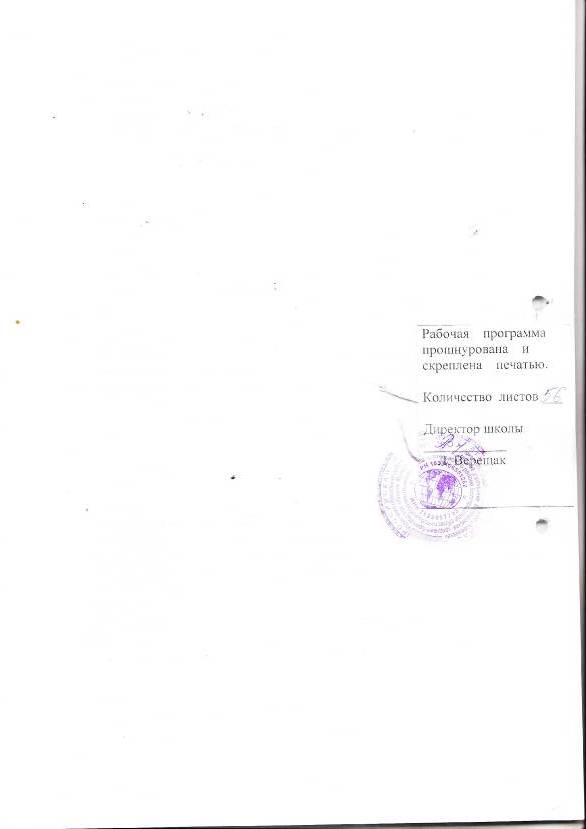 №п/пРазделы программыКоличество часовКоличество часовКоличество часов№п/пРазделы программы5 класс6 класс7 класс1.Раздел 1: «Юные инспекторы движения»9422.Раздел 2: «Обеспечение безопасности дорожного движения»2423243.Раздел 3: «Основы медицинских знаний»-674.Раздел 4: Итоговое занятие«Основы по обеспечению безопасности дорожного движения»1115.ИТОГО343434№п/пРазделы и темы программыКоличество часовКоличество часов№п/пРазделы и темы программытеоретическиезнанияпрактическаядеятельность1.Раздел 1: «Юные инспектора движения»(9 часов)451.1.Вводное занятие. Инструктаж по ТБ.11.2.Входное тестирование.111.3.Отряды Юных инспекторов движения.111.4.Подготовка к конкурсу-фестивалю «Безопасное колесо»132.Раздел 2: «Обеспечение безопасности дорожного движения» (24часа)1682.1.Современные транспортные средства – источник повышенной опасности.12.2.Чрезвычайные ситуации на транспорте22.3.Дорога, ее элементы и правила поведения на ней. Дорога – зона повышенной опасности.12.4.Дорожно-транспортные происшествия.12.5.Элементы улиц и дорог. Знаки дорожного движения212.6.Пешеходные переходы.12.7.Нерегулируемые перекрестки112.8.Регулируемые перекрестки. Светофор. 112.9.Остановочный путь и скорость автомобиля. 12.10.Где можно и где нельзя играть.12.11.Велосипед. Правила дорожного движения для велосипедистов.453.Раздел 3: Итоговое тестирование (1 час) 13.1.Зачёт по правилам дорожного движения1ИТОГО: 34 часаИТОГО: 34 часа2113№ п/пНазвание раздела,                    тема занятияХарактеристика                   деятельностиХарактеристика                   деятельностиХарактеристика                   деятельностиИспользование ЭОР и ЦОРДата проведения занятийДата проведения занятий№ п/пНазвание раздела,                    тема занятияТеоретическая часть занятия /форма организации деятельностиПрактическая часть /форма организации деятельностиВоспитательная  работаИспользование ЭОР и ЦОРПо плануФактическиРаздел 1. «Юные инспектора движения» (9 часов)Раздел 1. «Юные инспектора движения» (9 часов)Раздел 1. «Юные инспектора движения» (9 часов)Раздел 1. «Юные инспектора движения» (9 часов)Раздел 1. «Юные инспектора движения» (9 часов)Раздел 1. «Юные инспектора движения» (9 часов)Раздел 1. «Юные инспектора движения» (9 часов)Раздел 1. «Юные инспектора движения» (9 часов)1.1.Вводное занятие. Инструктаж по технике безопасности. Вводный инструктаж обучающихся по соблюдениям правил ТБ во время учебно-тренировочных занятий.Знакомство детей с помещениями (учебным классом, спортивным залом) и сооружениями площадки автогородка, спортивной площадки по фигурному вождению велосипеда,  где будут проходить учебные занятия и тренировки.Объединять детей и подростков на основе овладения знаниями и навыками безопасного поведения на дороге.Плакаты, оборудование автогородка1.2.Входное тестирование.Прохождение обучающимися входного тестирования на знания правил дорожного движения.Определить уровень подготовки обучающихся.Решение тестовых задач.Умение работать самостоятельно, в группах, формирование сплочённого коллектива (команды)Презентация, карточки с заданиями1.3.Отряды Юных инспекторов движения.Знакомство с Положением о детских и подростковых объединениях в сфере безопасности дорожного движения отрядах юных инспекторов движения. Роль и участие в обеспечении безопасности дорожного движения.Знакомство с Правилами членов отряда ЮИД.Подготовка праздничной программы: «Стань ЮИДовцем!»Умение работать самостоятельно, в группах, формирование сплочённого коллектива (команды)Видеоролик «Мы-ЮИДовцы!»1.4.Подготовка к конкурсу-фестивалю «Безопасное колесо».Знакомство с положением о конкурсе-фестивале «Безопасное колесо». Практические и теоретические занятия по основным видам соревнований.Подготовка команды по основным видам соревнования:«Знатоки ПДД»; «Практический конкурс по ПДД»; «Основы ПМП»; «Творческий конкурс агитбригад».Умение работать самостоятельно, в группах, формирование сплочённого коллектива (команды).Презентация, вопросы и билеты для подготовки команды.Компьютерная программа для подготовки к конкурсу-фестивалю «Безопасное колесо»Раздел 2. «Обеспечение безопасности дорожного движения» (24 часа)Раздел 2. «Обеспечение безопасности дорожного движения» (24 часа)Раздел 2. «Обеспечение безопасности дорожного движения» (24 часа)Раздел 2. «Обеспечение безопасности дорожного движения» (24 часа)Раздел 2. «Обеспечение безопасности дорожного движения» (24 часа)Раздел 2. «Обеспечение безопасности дорожного движения» (24 часа)Раздел 2. «Обеспечение безопасности дорожного движения» (24 часа)Раздел 2. «Обеспечение безопасности дорожного движения» (24 часа)2.1.Современные транспортные средства – источник повышенной опасности.Рассматривание иллюстраций – защитного оборудования в автомобиле (детское кресло, ремни и подушки безопасности).Рассказ учителя «Как мы ехали на дачу». Задание: найти ошибки в рассказе.Сюжетная игра-конструирование с куклами «Мы едем на дачу». Задание: построит транспортное средство, и рассадить в нём семью с маленьким ребёнком.Социализиро-вать личность подростка через включение его в различные виды социальных отношений в общении, игре, творческой деятельности.Презентация, плакаты, видеоролик «Наши машины»2.2.Чрезвычайные ситуации на транспорте.Рассказ учителя «Что такое опасная ситуация»                        (с использованием иллюстраций).Беседа «Почему нельзя общаться с чужими людьми?».Беседа на тему «Что такое опасность» (с использованием иллюстративного материала).Сюжетная игра «Поедем к маме…». Роли: девочка, мальчик, незнакомец. Задание: незнакомец должен уговорить ребёнка поехать с ним, а мальчик (девочка) найти способ отказать ему.Чтение и обсуждение значения пословиц и поговорок: «Поспешишь  - людей насмешишь», «Поспешай, да не торопись», «Спеши медленно», «Спех людям на смех», «Семь раз отмерь, один отрежь», «Торопись, да не оглядывайся».Рассматривание иллюстраций «Осторожно, опасность!» (о несоблюдении ПДД). Коллективная работа: создание плаката «Осторожно, дорога!».Социализиро-вать личность подростка через включение его в различные виды социальных отношений в общении, игре, творческой деятельности.Презентация, плакаты, видеоролик «Чрезвычайные ситуации на транспорте»2.3.Дорога, её элементы и правила поведения на ней. Дорога – зона повышенной опасности.Беседа по вопросам: какой участок земли называют дорогой? Чем различаются дороги в городе и за городом? Назначение каждой части дороги. Для чего делают разметку? как дорожная разметка помогает обеспечить соблюдение ПДД на дороге? Препятствия на дороге.Дидактическая игра «Строим дорогу».Воспитать у обучающихся дисциплиниро-ванность и ответственность за свои действия и собственное здоровье на дороге.Таблицы,плакаты, презентация,видеоролик2.4.Дорожно-транспортные происшествия.Беседа на тему «Что такое опасность»                       (с использованием иллюстративного материала).Обсуждение проблемной ситуации «Может ли несчастье произойти в тихом дворике жилого дома?». Рассматривание иллюстраций «Осторожно, опасность!»                       (о несоблюдении ПДД).Коллективное сочинение истории «Что случилось на прогулке?». Чтение и обсуждение значения пословиц и поговорок: «Поспешишь  - людей насмешишь», «Поспешай, да не торопись», «Спеши медленно», «Спех людям на смех», «Семь раз отмерь, один отрежь», «Торопись, да не оглядывайся». Коллективная работа: создание плаката «Осторожно, дорога!».Социализиро-вать личность подростка через включение его в различные виды социальных отношений в общении, игре, творческой деятельности.Презентация, видеоролики о несоблюдении ПДД, о ДТП с участием детей2.5.Элементы улиц и дорог. Знаки дорожного движения.Беседа об элементах дороги. Наиболее опасные места на дороге. Опасности по дороге в школу.Беседа об элементах дороги. Наиболее опасные места на дороге. Опасности по дороге в школу.Решение тематических задач.Организация экскурсии. Наблюдение во время экскурсии:  название улицы, её описание, наличие транспорта и дорожных знаков на улице. Самостоятель-ные задания: понаблюдать, как водители и пешеходы выполняют ПДД.Социализиро-вать личность подростка через включение его в различные виды социальных отношений в общении, игре, творческой деятельности.Презентация, плакаты2.6.Пешеходные переходы.Беседа «Какие бывают пешеходные переходы».Разбор опасных ситуаций связанных с пешеходными перехода с использовани-ем макетов «Перекресток»Воспитывать потребность у детей безопасного поведения на дороге, соблюдения Правил дорожного движения.Презентация, плакаты2.7.Нерегулируемые перекрёстки.Рассказ о дорожных знаках. Беседа по результатам наблюдения (какие знаки дорожного движения есть по дороге от моего дома до школы).Дидактическая игра «Исправим подписи к знакам». Сюжетная игра «Расскажем малышам о правилах перехода улицы». Роли: старшие и младшие братья и сёстры.Воспитывать потребность у детей безопасного поведения на дороге, соблюдения Правил дорожного движения.Презентация, плакаты2.8. Регулируемые перекрестки. Светофор.История возникновения светофоров. Виды светофоров, их особенности. Дидактическая игра «Кто быстрее». Ролевая игра «Разговор с сотрудником ГИБДД». Роли: пешеход, водитель, сотрудник ГИБДДотработка навыка действий по сигналам светофора.Объединять детей и подростков на основе овладения знаниями и навыками безопасного поведения на дороге.Презентация, плакаты,  макеты светофоров.2.9.Остановочный путь и скорость автомобиля.Факторы, влияющие на выбор скорости движения. Ограничение скорости в населённых пунктах, вне населённых пунктов, на автомагистралях для различных категорий ТС. Опасные последствия несоблюдения скоростного режима. Решение билетов категорий                  «А» и «В» (задачи № 9). Моделирова-ние дорожных ситуаций.Объединять детей и подростков на основе овладения знаниями и навыками безопасного поведения на дороге.Презентация; набор игрушечных автомобилей; секундомер. Билеты категории «А» и «Б».2.10.Где можно и где нельзя играть детям?Рассматривание плакатов (картинок) с примерами правильного и неправильного поведения детей.Дидактическая игра «Можно - нельзя».Социализиро-вать личность подростка через включение его в различные виды социальных отношений в общении, игре, творческой деятельностиПрезентация, плакаты2.11.Велосипед. Правила дорожного движения для велосипедистов.История создания велосипеда. Устройство и конструкции современных велосипедовТребования к оборудованию велосипеда. Светоотражатель-ные элементы. Обеспечение видимости велосипедиста водителями других транспортных средств.Зеркала заднего вида. Одежда велосипедиста.Требования к движению велосипедистов. Возрастные ограничения по управлению велосипедом. Правила движения велосипедистов по проезжей части. Действия, запрещенные велосипедистам ПДД.  Правила маневрирования на велосипеде. Сигналы, подаваемые во время движения. Движение группы велосипедистов. Велосипедная дорожка, особенности движения на ней. Перевозка грузов и пассажиров на велосипеде (мопеде).Игра-соревнование «Учимся правильно кататься на велосипеде».Сборка- разборка велосипеда.Алгоритм действия при маневрирова-нии. Разучивание и выполнение элементов фигурного вождения велосипеда. Социализиро-вать личность подростка через включение его в различные виды социальных отношений в общении, игре, творческой деятельности.Объединять детей и подростков на основе овладения знаниями и навыками безопасного поведения на дороге.Автогородок, спортивная площадка для фигурного вождения, велосипедРаздел 3. Итоговое тестирование (1 час)Раздел 3. Итоговое тестирование (1 час)Раздел 3. Итоговое тестирование (1 час)Раздел 3. Итоговое тестирование (1 час)Раздел 3. Итоговое тестирование (1 час)Раздел 3. Итоговое тестирование (1 час)Раздел 3. Итоговое тестирование (1 час)Раздел 3. Итоговое тестирование (1 час)3.1.Зачёт по правилам дорожного движения.Ответы на итоговые вопросы; проведение беседы по изученному материалу.Решение тестовых заданий на знание Правил дорожного движения.Выработка культуры поведения в транспорте и дорожной этики.Презентация, карточки с заданиями№п/пРазделы и темы программыКоличество часовКоличество часов№п/пРазделы и темы программытеоретическиезнанияпрактическаядеятельность1.Раздел 1: «Юные инспектора движения»(4 часа)221.1.Вводное занятие. Инструктаж по ТБ.111.2.Входное тестирование.11.3.Ветераны ГАИ. Помним и гордимся!12.Раздел 2: «Обеспечение безопасности дорожного движения» (23 часа)8152.1.Дорожные опасности нашего города (населенного пункта)12.2.Дорожно-транспортные происшествия.12.3.Остановочный путь и скорость автомобиля.12.4.Световозвращательные элементы.112.5.Нерегулируемые перекрестки.12.6.Регулируемые перекрестки. Светофор. Светофор, его особенности для пешеходов и для велосипедистов.112.7.Поездка в автобусе, троллейбусе, в трамвае. 12.8.Перевозка пассажиров.12.9.Велосипед. Особенности маневрирования  на велосипеде в условиях площадки для фигурного вождения велосипеда.152.10.Тренинг по безопасному вождению на автоплощадке.12.11.Освоение правил работы с электронными экзаменаторами.112.12.Административная и уголовная ответственность за нарушение Правил дорожного движения.12.13.Подготовка игр, конкурсов, викторин по правилам безопасного дорожного движения на знание Правил дорожного движения для обучающихся начальной школы.33.Раздел 3: «Оказание первой доврачебной помощи пострадавшим в ДТП» (6 часов)153.1.Состав и назначение автомобильной аптечки. Классификация возможных травм.13.2.Оказание ПМП при ушибах. 23.3.Оказание ПМП при кровотечениях.13.4.Оказание ПМП при переломах.24.Раздел 4: Итоговое тестирование (1 час)14.1.Основы обеспечения безопасности дорожного движения1ИТОГО: 34 часаИТОГО: 34 часа1222№ п/пНазвание раздела, тема занятияХарактеристика деятельностиХарактеристика деятельностиХарактеристика деятельностиИспользование ЭОР и ЦОРДата проведения занятийДата проведения занятий№ п/пНазвание раздела, тема занятияТеоретическая часть занятия /форма организации деятельностиПрактическая часть /форма организации деятельностиВоспитательная  работаИспользование ЭОР и ЦОРПо плануФактическиРаздел 1. «Юные инспектора движения» (4 часа)Раздел 1. «Юные инспектора движения» (4 часа)Раздел 1. «Юные инспектора движения» (4 часа)Раздел 1. «Юные инспектора движения» (4 часа)Раздел 1. «Юные инспектора движения» (4 часа)Раздел 1. «Юные инспектора движения» (4 часа)Раздел 1. «Юные инспектора движения» (4 часа)Раздел 1. «Юные инспектора движения» (4 часа)1.1.Вводное занятие. Инструктаж по технике безопасности. Изучают основные цели и задачи отрядов ЮИДПроходят вводный инструктаж обучающихся по соблюдениям правил ТБ во время учебно-тренировочных занятий. Изучают взаимодействие ОГИБДД и отрядов ЮИД в профилактике детского дорожно-транспортного травматизма.Знакомство  с помещениями (учебным классом, спортивным залом) и сооружениями спортивной площадкой, где будут проходить учебные занятия и тренировки.Воспитание культуры    безопасного поведения на дорогеВидеофильм «Мы -ЮИДовцы»1.2.Входное тестирование.Прохождение обучающимися входного тестирования на знания правил дорожного движения.Определить уровень подготовки обучающихся.Решение тестовых задач.Умение работать самостоятельно, в группах, формирование сплочённого коллектива (команды).Презентация, карточки с заданиями.1.3.Ветераны ГАИ. Помним и гордимся! Знакомство с историей ГАИ (ГИБДД). Встреча с ветеранами Великой отечественной войны, ветеранами труда – сотрудникамиГАИ.Сформировать у обучающихся чувство патриотизма.Презентация, видеофильм, иллюстрирован-ные материалы.Раздел 2. «Обеспечение безопасности дорожного движения» (23 часа)Раздел 2. «Обеспечение безопасности дорожного движения» (23 часа)Раздел 2. «Обеспечение безопасности дорожного движения» (23 часа)Раздел 2. «Обеспечение безопасности дорожного движения» (23 часа)Раздел 2. «Обеспечение безопасности дорожного движения» (23 часа)Раздел 2. «Обеспечение безопасности дорожного движения» (23 часа)Раздел 2. «Обеспечение безопасности дорожного движения» (23 часа)Раздел 2. «Обеспечение безопасности дорожного движения» (23 часа)2.1.Дорожные опасности нашего города (населенного пункта).Беседа о ПДД. Вопрос для обсуждения: «Что было бы в жизни, если бы не было правил дорожного движения?»Вопрос для обсуждения: «Почему мы не можем понять смысл этих слов?» (они написаны не по правилам).Составление индивидуаль-ных машрутов безопасного движения в школу.Социализиро-вать личность подростка через включение его в различные виды социальных отношений в общении, игре, творческой деятельности.Презентация, плакаты2.2.Дорожно-транспортные происшествия.Анализируют причины дорожно-транспортных происшествий.Круглый стол       «Что такое ДТП, их основные причинах? ДТП с участием детей».Разбор статей в средствах массовой информации о ДТП и их анализ. Использование пособия «Дорожные ловушки»Практическая работа составление памятки «Если случилась беда»: как помочь, если ты стал свидетелем ДТП (вызвать «скорую помощь», позвонить в полицию, оказать пострадавшим  ПМП).Сформировать у обучающихся сознательное и ответственное отношение к собственному здоровью, к личной безопасности и безопасности окружающих.Видеофильм, иллюстрирован-ные материалы, статистика ДТП в регионе в том числе с участием детей.2.3.Остановочный путь и скорость автомобиля.Факторы, влияющие на выбор скорости движения. Ограничение скорости в населённых пунктах, вне населённых пунктов, на автомагистралях для различных категорий ТС. Опасные последствия несоблюдения скоростного режима. Решение билетов категорий                  «А» и «В» (задачи № 9). Моделирова-ние дорожных ситуаций.Объединять детей и подростков на основе овладения знаниями и навыками безопасного поведения на дороге.Презентация; набор игрушечных автомобилей; секундомер. Билеты категории «А» и «Б».2.4.Световозвращательные элементы.Для чего нужны световозвращаю-щие элементы (СВЭ). Применение СВЭ на транспортных средствах, велосипедах, одежде. Разновидности и характеристики СВЭ.Подготовка и проведение акции «Наш световозвра-щатель»(«Купи фликер»  и т.п.).Социализиро-вать личность подростка через включение его в различные виды социальных отношений в общении, игре, творческой деятельности.Умение работать в группах.Презентация, фликер.2.5.Нерегулируемые перекрестки.Что такое перекрёсток? Типы перекрёстков. Какие перекрестки называют нерегулируемыми?Понятие «равнозначные» и «неравнозначные» дороги.Как ведут себя водители на нерегулируемых перекрестках?Какие дорожные знаки могут здесь стоять? Знакомство с группой знаков приоритета.  Границы перекрестков. Обозначение пешеходного перехода на перекрёстке. Правила перехода проезжей части на нерегулируемом перекрёстке.Разбор конкретных ситуаций с использовани-ем макета «Нерегулируемый перекресток»Отработка практических навыков перехода проезжей части на перекрёстке возле школыСоциально – образователь-ный проект «Правила поведения пешехода на нерегулируе-мом перекрестке».Выработать у обучающихся культуру на дороге и дорожную этикуСформировать у обучающихся сознательное и ответственное отношение к собственному здоровью, к личной безопасности и безопасности окружающих.Презентация, плакаты,видеоролик2.6.Регулируемые перекрестки. Светофор. Светофор, его особенности для пешеходов и для велосипедистов.Беседа об истории создания светофора, первых светофорах в нашей стране, их разновидностях. Светофоры для пешеходов. Запоминают правильные алгоритмы безопасного поведения пешехода, водителя велосипеда на регулированном перекрестке.Беседа об особенности проезда перекрестков на велосипеде и применении для регулирования движения велосипедов специального светофора, снабженного табличкой с велосипедом.Викторина «Что мы знаем о светофоре?» Тренировоч-ные упражнения на макетесветофора. Разбор конкретных ситуации с использовани-ем макета «Регулируе-мый перекресток». Конкурс «Автогородок».Воспитывать чувства ответственности подростка за поведение на улицах и дорогах.Сформировать у обучающихся сознательное и ответственное отношение к собственному здоровью, к личной безопасности и безопасности окружающих.Презентация, таблицы,плакаты,макетсветофора.2.7.Поездка в автобусе, троллейбусе, в трамвае.Беседа «Почему пешеход должен быть внимателен к водителям и транспортным средствам?».Демонстрация опытов: может ли машина быстро остановиться. Обсуждение ситуаций: «Идёт дождь», «На улице туман», «Тёмное время суток».Составление памятки «Будем внимательны и вежливы с водителем».Дидактическая игра «Найдём знаки». Ролевая игра «Расскажи малышу, как нужно вести себя в автобусе». Дидактическая игра «Спрашиваем - отвечай» (дети задают друг другу вопросы о правилах поведения  в автомобиле и оценивают ответы). Обучающиеся задают друг другу вопросы о ПДД и поведении в транспорте.Социализиро-вать личность подростка через включение его в различные виды социальных отношений в общении, игре, творческой деятельности.Электронное пособие по курсу ОБЖ «Безопасность на улицах и дорогах» .Видеофильм «Безопасность пассажиров».2.8.Перевозка пассажировПравила безопасного поведения детей при перевозках их на грузовых и легковых автомобилях. Опасные ситуации при перевозке пассажиров. Ремни безопасности. Понятие о подушках безопасности. Правила перевозки на мотоцикле и мотоцикле с коляской, мотороллере, мокике. Запрещение перевозки пассажиров на грузовых мотороллерах. Моделирова-ние ситуацийВоспитать у обучающихся дисциплиниро-ванность и ответственность за свои действия на дорогеВоспитывать потребность у детей безопасного поведения на дороге, соблюдения Правил дорожного движения.Презентация, плакаты.2.9.Велосипед. Особенности маневрирования  на велосипеде в условиях площадки для фигурного вождения велосипеда.Особенности устройства велосипеда. Особенности назначения основных частей велосипеда. Физические основы устойчивости двухколесного велосипеда. Маневрирования на велосипеде в условиях площадки для фигурного вождения велосипеда. Изучение положения конкурса «Фигурное вождение велосипеда».Изучение препятствий для фигурного вождения велосипеда: круг, восьмерка, узкий проезд, слалом, перестроение с одной полосы движения на другую, прямая дорожка, проезд под перекладиной, жёлоб, наклонная доска, прицельное торможение, качели, езда по квадрату, перенос предмета, S-образная дорогаОсвоение приемов профилактических и ремонтных работ велосипеда.Учебно-тренировочное занятие. Освоение приемам безопасного падения.Изготовление препятствий для фигурного вождения велосипедаТренинг по безопасному вождению велосипеда.Учебно-тренировочное занятие.Конкурс «Фигурное вождение велосипеда».Воспитать у обучающихся дисциплиниро-ванность и ответственность за свои действия на дорогеВоспитывать потребность у детей безопасного поведения на дороге, соблюдения Правил дорожного движения.Презентация, плакаты, оборудование автогородка, оборудования для фигурного вождения2.10.Тренинг по безопасному вождению на автоплощадке.Беседа по безопасному вождению на велосипеде на автоплощадке. Разбор основных ошибок, совершаемых велосипедистами. Учебно-тренировочное занятие. Воспитать у обучающихся дисциплиниро-ванность и ответственность за свои действия на дороге.Оборудование автогородка2.11.Освоение правил работы с электронными экзаменаторами.Запоминают правила работы с электронными экзаменаторами с использованием билетов на знание ПДД.Тренировоч-ные упражнения на электронном экзаменаторе.Воспитывать чувства ответственности за соблюдение ПДД.Электронный тренажер2.12.Административная и уголовная ответственность за нарушение Правил дорожного движения.Виды ответственности за нарушение ПДД. Ответственность пешеходов, водителей велосипедов, водителей транспортных средств. Административная и уголовная ответственность за нарушение ПДД велосипедистами.Встречи с сотрудниками ГИБДД. Знакомство с правилами ДД и вида ответственнос-ти за их нарушение, а также статистика нарушений в области.Воспитывать чувства ответственности подростка за поведение на улицах и дорогах.Презентация, видеоролик, брошюры административ-ного и уголовного Кодекса РФ2.13.Подготовка игр, конкурсов, викторин по правилам безопасного дорожного движения на знание Правил дорожного движения для обучающихся начальной школы.    Организация утренников, смотров, викторин, КВНа и соревнований по правилам безопасного дорожного движения. Подготовка конкурса эрудитов по истории транспортных средств и на знание правил дорожного движения.Проведение мероприятий по правилам безопасности дорожного движения.Социализиро-вать личность подростка через включение его в различные виды социальных отношений в общении, игре, творческой деятельности.Презентация, сценарииРаздел 3.  «Оказание первой доврачебной помощи пострадавшим в ДТП»Раздел 3.  «Оказание первой доврачебной помощи пострадавшим в ДТП»Раздел 3.  «Оказание первой доврачебной помощи пострадавшим в ДТП»Раздел 3.  «Оказание первой доврачебной помощи пострадавшим в ДТП»Раздел 3.  «Оказание первой доврачебной помощи пострадавшим в ДТП»Раздел 3.  «Оказание первой доврачебной помощи пострадавшим в ДТП»Раздел 3.  «Оказание первой доврачебной помощи пострадавшим в ДТП»Раздел 3.  «Оказание первой доврачебной помощи пострадавшим в ДТП»3.1.Состав и назначение автомобильной аптечки. Классификация возможных травм.Состав и назначение аптечки. Классификация возможных травм и первая доврачебная помощь пострадавшим в ДТП. Обработка ран. Виды перевязочных средств и правила наложения повязок.Решение билетов категорий «А» и «В». Моделирова-ние дорожных ситуаций. Изучение состава аптечки. Ознакомить с комплектованием  аптечки средствами оказания первой помощи. Понятие о травме (повреждении) и ране. Открытые и закрытые травмы. Общие признаки травм и ранений.Научатся пользоваться перевязочными материалами, дезинфицирующими средствами из автомобильной аптечки.Автомобильная аптечка, брошюры билетов категории                        «А» и «В»3.2. Оказание ПМП при ушибах.Оказание первой помощи при закрытых травмах: ушибах, растяжениях, разрывах связок имышц.Моделирова-ние дорожных ситуаций. Наложение повязок и шин.Получают представление о видах и признаках закрытых травм. Учатся оказывать первую помощь при закрытых травмах.Презентация, плакаты, автомобильная аптечка,видеофильм -«Оказание ПМП»3.3.Оказание ПМП при кровотеченияхПервая медицинская помощь при кровотечениях. Понятие о кровотечениях, их классификация и характеристика. Способы и приемы остановки наружного кровотечения путем пальцевого прижатия артерий, наложения давящей повязки, наложения жгута и жгута-закрутки, максимального сгибания конечности, придания приподнятого положения поврежденной конечности.Моделирова-ние дорожных ситуаций. Наложение жгута,  повязок.Обучаются способам и приемам наложения жгута, повязок, для остановки кровотечения3.4. Оказание ПМП при переломах.Открытые и закрытые переломы верхних и нижних  конечностей. Признаки переломов верхних  и нижних конечностей. Общие принципы оказания первой медицинской помощи при открытом и закрытом переломе верхних и нижних  конечностей.Моделирова-ние дорожных ситуаций. Практически тренируются в наложении шин и переноске пострадавших при открытом и закрытом переломе верхних  и нижних конечностей.Узнают особенности открытых и закрытых переломов верхних и нижних конечностей, способы наложения шин и переноски пострадавших.Презентация, плакаты, автомобильная аптечка,видеофильм -«Оказание ПМП»Раздел 4. Итоговое тестирование (1 час)Раздел 4. Итоговое тестирование (1 час)Раздел 4. Итоговое тестирование (1 час)Раздел 4. Итоговое тестирование (1 час)Раздел 4. Итоговое тестирование (1 час)Раздел 4. Итоговое тестирование (1 час)Раздел 4. Итоговое тестирование (1 час)Раздел 4. Итоговое тестирование (1 час)4.1. Основы обеспечения безопасности дорожного движения.Ответы на итоговые вопросы; проведение беседы по изученному материалу.Решение тестовых заданий.Выработка культуры поведения в транспорте и дорожной этики.Презентация, карточки с заданиями№п/пРазделы и темы программыКоличество часовКоличество часов№п/пРазделы и темы программытеоретическиезнанияпрактическаядеятельность1.Раздел 1: «Юные инспектора движения»(2 часа)21.1.Вводное занятие. Инструктаж по ТБ.11.2.ГИБДД – основные направления работы по предупреждения детского дорожно-транспортного травматизма12.Раздел 2: «Обеспечение безопасности дорожного движения» (24 часа)6182.1.Правила для пешеходов и водителей велосипедов.12.2.Действия пешеходов в различных условиях.12.3. Движение пешеходов и велосипедистов в населенном пункте и вне населенного пункта.12.4. Действия велосипедистов при совершении маневров.12.5.Особенности маневрирования велосипеде в условиях площадки для фигурного вождения велосипеда.22.6.Виды перекрестков и правила разъезда на них.12.7.Знаки регулировщика. Значение сигналов регулировщика.12.8.Светофор, его особенности для пешеходов и для велосипедистов.12.9.Особенности устройства велосипеда.12.10.Подготовка велосипеда, подготовка велосипеда  к походу.12.11.Порядок движения группы велосипедистов. 12.12.Основные приемы профилактических и ремонтных  работ с велосипедом. 12.13. Опасные ситуации на дорогах, улицах,  в общественном транспорте.  12.14.Виды и назначение автогородков и автоплощадок. Безопасность при занятиях в автогородке и на автоплощадке. Вождение в автогородке.122.15. Тренинг по безопасному вождению на автоплощадке.12.16.Ответственность за нарушение ПДД12.17.Освоение правил работы с электронными экзаменаторами.12.18.Подготовка игр, конкурсов, викторин по правилам безопасного дорожного движения на знание Правил дорожного движения для обучающихся начальной школы.43.Раздел 3: «Оказание первой доврачебной помощи пострадавшим в ДТП (7 часов)163.1Состав и назначение автомобильной аптечки. Классификация возможных травм при ДТП.113.2Оказание ПМП при ушибах. 13.3Оказание ПМП при кровотечениях.23.4Оказание ПМП при травмах опорно-двигательного аппарата.24.Раздел 4: Итоговое тестирование (1 час)14.1.Основы обеспечение безопасности дорожного движения.1ИТОГО: 34 часаИТОГО: 34 часа1024№ п/пНазвание раздела,тема занятияХарактеристика деятельностиХарактеристика деятельностиХарактеристика деятельностиИспользование ЭОР и ЦОРДата проведения занятийДата проведения занятийДата проведения занятий№ п/пНазвание раздела,тема занятияТеоретическая часть занятия /форма организации деятельностиПрактическая часть /форма организации деятельностиВоспитательная  работаИспользование ЭОР и ЦОРПо плануПо плануФактическиРаздел 1. «Юные инспектора движения» (2 часа)Раздел 1. «Юные инспектора движения» (2 часа)Раздел 1. «Юные инспектора движения» (2 часа)Раздел 1. «Юные инспектора движения» (2 часа)Раздел 1. «Юные инспектора движения» (2 часа)Раздел 1. «Юные инспектора движения» (2 часа)Раздел 1. «Юные инспектора движения» (2 часа)Раздел 1. «Юные инспектора движения» (2 часа)Раздел 1. «Юные инспектора движения» (2 часа)1.1.Вводное занятие. Инструктаж по технике безопасности. Изучают основные цели и задачи отрядов ЮИДПроходят вводный инструктаж обучающихся по соблюдениям правил ТБ во время учебно-тренировочных занятий. Изучают взаимодействие ОГИБДД и отрядов ЮИД в профилактике детского дорожно-транспортного травматизма.Знакомство  с помещениями (учебным классом, спортивным залом) и сооружениями спортивной площадкой, где будут проходить учебные занятия и тренировки.Воспитание культуры    безопасного поведения на дорогеВидеофильм «Мы -ЮИДовцы»1.2.ГИБДД – основные направления работы по предупреждения детского дорожно-транспортного травматизма. История создания ГИБДД. Взаимодействие УГИБДД и отрядов ЮИД в профилактике детского дорожно-транспортного травматизма.Встречи с сотрудниками ГИБДД. Знакомство с техническим оснащением инспекции.Социализирова-ть личность подростка через включение его в различные виды социальных отношений в общении, игре, творческой деятельности.Видеоролики (материалы УГИБДД), презентация,  экскурсияРаздел 2. «Обеспечение безопасности дорожного движения» (24 часа)Раздел 2. «Обеспечение безопасности дорожного движения» (24 часа)Раздел 2. «Обеспечение безопасности дорожного движения» (24 часа)Раздел 2. «Обеспечение безопасности дорожного движения» (24 часа)Раздел 2. «Обеспечение безопасности дорожного движения» (24 часа)Раздел 2. «Обеспечение безопасности дорожного движения» (24 часа)Раздел 2. «Обеспечение безопасности дорожного движения» (24 часа)Раздел 2. «Обеспечение безопасности дорожного движения» (24 часа)Раздел 2. «Обеспечение безопасности дорожного движения» (24 часа)2.1.Правила для пешеходов и водителей велосипедов. Беседа о правилах для пешеходов и водителей. Сравнение общих моментов и разницы между правилами применимыми для пешеходов и водителей.Просмотр видеофильма (или иллюстраций) «Как нужно действовать пешеходу и водителю на дороге».Объединять детей и подростков на основе овладения знаниями и навыками безопасного поведения на дороге.Презентация, плакаты2.2.Действия пешеходов в различных условиях. Основные правила и действия пешеходов в различных условиях на дороге. Разбор конкретных ситуации с использова-нием карточек. Викторина «Что мы знаем о пешеходах?»Воспитать у обучающихся дисциплиниро-ванность и ответственность за свои действия и собственное здоровье на дороге.Презентация, плакаты2.3.Движение пешеходов и велосипедистов в населенном пункте и вне населенного пункта.Основные требования к велосипедистам при движении в населенном пункте и вне населенного пункта. Знаки дорожного движения, регулирующие данное движение. Учебно-тренировочное занятие. Освоение приемам безопасного вождения в населенном пункте и вне его.  Разбор конкретных ситуации с использованием макетов перекрестков и улиц города.Воспитание культуры    безопасного поведения на дороге.Плакаты2.4.Действия велосипедистов при совершении маневров.Маневрирования на велосипеде в условиях площадки для фигурного вождения велосипеда и совершения маневра на дорогах.Учебно-тренировочное занятие. Освоение приемам безопасного вождения при маневрировании на велосипеде.Воспитание культуры    безопасного поведения на дорогеОборудование автогородка2.5.Особенности маневрирования велосипеде в условиях площадки для фигурного вождения велосипеда.Физические основы устойчивости двухколесного велосипеда. Маневрирования на велосипеде в условиях площадки для фигурного вождения велосипеда. Учебно-тренировочное занятие. Освоение приемам безопасного падения.Воспитать у обучающихся дисциплинированность и ответственность за свои действия на дорогеОборудование автогородка2.6.Виды перекрестков и правила разъезда на них.Виды перекрёстковПонятие «равнозначные» и «неравнозначные» дороги.Как должны вести себя водители на нерегулируемых и регулируемых перекрестках?Разбор конкретных ситуации с использова-нием макетов перекрестков.Воспитать у обучающихся дисциплиниро-ванность и ответственность за свои действия,  и собственное здоровье на дороге.Презентация, плакаты2.7.Знаки регулировщика. Значение сигналов регулировщика.Сигналы регулировщика. Действия велосипедистов по этим сигналам.Приоритет сигналов регулировщика над сигналами светофора.Выполнение заданий в рабочих тетрадях ПДД. Игра «Дорожная ситуация с участием инспектора ГИБДД». Учебно-тренировочное занятие на площадке.Воспитывать чувства ответственности подростка за поведение на улицах и дорогах.Презентация, плакаты, атрибутика регулировщика (жезл)2.8.Светофор, его особенности для пешеходов и для велосипедистов.Светофоры для пешеходов велосипедистов. Запоминают правильные алгоритмы безопасного поведения пешехода, водителя велосипеда на регулированном перекрестке.Викторина «Что мы знаем о светофоре?» Тренировоч-ные упражнения на макетесветофора. Учебно-тренировочные занятия в автогородке. Воспитывать чувства ответственности подростка за поведение на улицах и дорогах.Презентация, плакаты,                  макет светофора2.9.Особенности устройства велосипеда.Физические основы устойчивости двухколесного велосипеда. Виды и техническая характеристика велосипедов. Устройство. Основные узлы и агрегаты велосипеда. Маневриро-вание на велосипеде. Подбор велосипеда для определенных условий. Разборка сборка узлов и агрегатовПолучают знания о устойчивости велосипеда. Определяют технические характеристики велосипедов, отдельных узлов и агрегатов. Плакаты2.10.Подготовка велосипеда, подготовка велосипеда к походу.Неполная разборка и сборка велосипеда. Полная разборка и регулировка узлов велосипеда. Проверка исправности и работоспособности узлов и агрегатов велосипеда. Требования к допуску к эксплуатации велотранспорта.Способы неполной разборки сборки велосипеда. Узлы велосипеда требующие полной разборки.Ремонт и эксплуатация велосипеда в походе. Проверка узлов и агрегатов велосипеда. Подбор необходимых запасных частей. Ремонтный набор.Воспитание культуры    безопасного поведения на дороге.Изучают возможные неисправности велосипеда в походе и способы их устранения.Учатся готовить велосипед к походу.Макет велосипеда, ремонтный набор2.11.Порядок движения группы велосипедистов.Правила, которые необходимо соблюдать при движении в велосипедной колонне. Понятие ведущий, замыкающий, десятник, дежурный. Знаки, подаваемые велосипедистами в колоннах. Особенности движения велосипедистов в группе. Отработка сигналов. Правила построения в колонне. Распределение обязанностей. Изучают правила движения в колонне, осваивают навыки движения в группе на проезжей части. Отрабатывают сигналы. Презентация2.12.Основные приемы профилактических и ремонтных работ с велосипедом. Проверка исправности и работоспособности узлов и агрегатов велосипеда. «Сезонные» работы с элементами велосипеда.Основные виды и правила ремонтных работ в мастерской и в полевых условиях. Состав ремонтного набора.Учебно-тренировочное занятие. Освоение приемам проведения профилактических работ с элементами велосипеда.Учебно-тренировочное занятие. Освоение приемам проведения ремонтных работ в бытовых и полевых условиях.Освоение приемов профилактических и ремонтных работ велосипеда.Макет велосипеда, ремонтный набор2.13.Опасные ситуации на дорогах, улицах,  в общественном транспорте.Анализируют причины дорожно-транспортных происшествий на дорогах, улицах, в общественном транспорте.Практическая работа составление памятки «Если случилась беда»: как помочь, если ты стал свидетелем ДТП (вызвать «скорую помощь», позвонить в полицию, оказать пострадавшим  ПМП).Сформировать у обучающихся сознательное и ответственное отношение к собственному здоровью, к личной безопасности и безопасности окружающих.Видеоролики (материалы УГИБДД)2.14.Виды и назначение автогородков и автоплощадок. Безопасность при занятиях в автогородке и на автоплощадке. Вождение в автогородке.Особенности назначения основных видов автогородков и автоплощадок. Изучения основных способов обеспечения безопасности на автогородке и автоплощадке.Учебно-тренировочное занятие.Воспитывать потребность у детей безопасного поведения на дороге, соблюдения Правил дорожного движения.Оборудование автогородка2.15.Тренинг по безопасному вождению на автоплощадке.Беседа по безопасному вождению на велосипеде на автоплощадке. Разбор основных ошибок, совершаемых велосипедистами.Учебно-тренировочное занятие. Воспитать у обучающихся дисциплиниро-ванность и ответственность за свои действия на дороге.Оборудование автогородка2.16.Ответственность за нарушение ПДД.Виды ответственности за нарушение ПДД. Ответственность пешеходов, водителей велосипедов, водителей транспортных средств. Административная и уголовная ответственность за нарушение ПДД велосипедистами.Встречи с сотрудниками ГИБДД. Знакомство с правилами ДД и вида ответственнос-ти за их нарушение, а также статистика нарушений в области.Воспитывать чувства ответственности подростка за поведение на улицах и дорогах.Брошюры административ-ного, уголовного кодекса РФ2.17.Освоение правил работы с электронными экзаменаторами.Запоминают правила работы с электронными экзаменаторами с использованием билетов на знание ПДДТренировочные упражнения на электронном экзаменатореВоспитывать чувства ответственности за соблюдение ПДДТренажёр по изучению ПДД2.18.Подготовка игр, конкурсов, викторин по правилам безопасного дорожного движения и на знание правил дорожного движения для обучающихся начальной школы. Организация утренников, смотров, викторин, КВНа и соревнований по правилам безопасного дорожного движения. Подготовка конкурса эрудитов по истории транспортных средств и на знание правил дорожного движения.Проведение мероприятий по правилам безопасности дорожного движения.Социализиро-вать личность подростка через включение его в различные виды социальных отношений в общении, игре, творческой деятельности.Презентация, сценарииРаздел 3. Оказание первой доврачебной помощи пострадавшим в ДТП. (7 часов)Раздел 3. Оказание первой доврачебной помощи пострадавшим в ДТП. (7 часов)Раздел 3. Оказание первой доврачебной помощи пострадавшим в ДТП. (7 часов)Раздел 3. Оказание первой доврачебной помощи пострадавшим в ДТП. (7 часов)Раздел 3. Оказание первой доврачебной помощи пострадавшим в ДТП. (7 часов)Раздел 3. Оказание первой доврачебной помощи пострадавшим в ДТП. (7 часов)Раздел 3. Оказание первой доврачебной помощи пострадавшим в ДТП. (7 часов)Раздел 3. Оказание первой доврачебной помощи пострадавшим в ДТП. (7 часов)Раздел 3. Оказание первой доврачебной помощи пострадавшим в ДТП. (7 часов)3.1.Состав и назначение автомобильной аптечки. Классификация возможных травм при ДТП.Состав и назначение аптечки. Классификация возможных травм и первая доврачебная помощь пострадавшим в ДТП. Обработка ран. Виды перевязочных средств и правила наложения повязок.Решение билетов категорий «А» и «В». Моделирова-ние дорожных ситуаций. Изучение состава аптечки. Ознакомить с комплектованием  аптечки средствами оказания первой помощи. Понятие о травме (повреждении) и ране. Открытые и закрытые травмы. Общие признаки травм и ранений.Научатся пользоваться перевязочными материалами, дезинфицирующими средствами из автомобильной аптечки.Автомобильная аптечка, брошюры билетов категории                   «А» и «В»3.2.Оказание ПМП при ушибах.Оказание первой помощи при закрытых травмах: ушибах, растяжениях, разрывах связок имышц.Моделирова-ние дорожных ситуаций. Наложение повязок и шин.Получают представление о видах и признаках закрытых травм. Учатся оказывать первую помощь при закрытых травмахПрезентация, плакаты, автомобильная аптечка,видеофильм -«Оказание ПМП»3.3.Оказание ПМП при кровотечениях.Первая медицинская помощь при кровотечениях. Понятие о кровотечениях, их классификация и характеристика. Способы и приемы остановки наружного кровотечения путем пальцевого прижатия артерий, наложения давящей повязки, наложения жгута и жгута-закрутки, максимального сгибания конечности, придания приподнятого положения поврежденной конечности.Моделирова-ние дорожных ситуаций. Наложение жгута,  повязок.Обучаются способам и приемам наложения жгута, повязок, для остановки кровотеченияПрезентация, плакаты, автомобильная аптечка,видеофильм -«Оказание ПМП»3.4.Оказание ПМП при травмах опорно-двигательного аппарата.Открытые и закрытые переломы верхних и нижних  конечностей. Признаки переломов верхних  и нижних конечностей. Общие принципы оказания первой медицинской помощи при открытом и закрытом переломе верхних и нижних  конечностей.Повреждение позвоночника, травма живота, травма тазобедренной кости, черепно-мозговая травма.Моделирование дорожных ситуаций. Практически тренируются в наложении шин и переноске пострадавших при открытом и закрытом переломе верхних  и нижних конечностей.Узнают особенности открытых и закрытых переломов верхних и нижних конечностей, способы наложения шин и переноски пострадавших.Презентация, плакаты, автомобильная аптечка,видеофильм -«Оказание ПМП»Раздел 4. Итоговое тестирование. (1 час)Раздел 4. Итоговое тестирование. (1 час)Раздел 4. Итоговое тестирование. (1 час)Раздел 4. Итоговое тестирование. (1 час)Раздел 4. Итоговое тестирование. (1 час)Раздел 4. Итоговое тестирование. (1 час)Раздел 4. Итоговое тестирование. (1 час)Раздел 4. Итоговое тестирование. (1 час)Раздел 4. Итоговое тестирование. (1 час)4.1. Основы обеспечение безопасности дорожного движенияОтветы на итоговые вопросы; проведение беседы по изученному материалу.Решение тестовых заданий.Выработка культуры поведения в транспорте и дорожной этики.